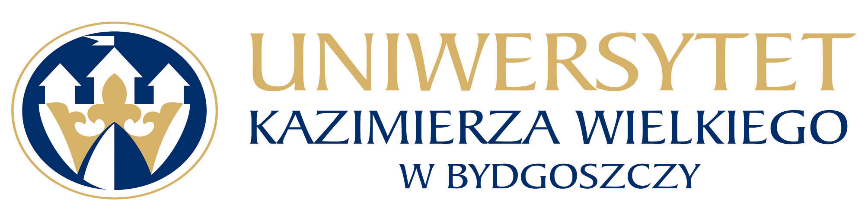 Uniwersytet Kazimierza Wielkiego w BydgoszczyAdres: 85-064 Bydgoszcz, ul. Chodkiewicza 30PRZETARG NIEOGRANICZONYNA DOSTAWĘ O WARTOŚCI PONIŻEJ 209 TYS. EURONumer sprawy: UKW/DZP-281-D-18/2017Zatwierdził:................................(pieczęć i podpis)Bydgoszcz, dnia 01.12.2017 r.Specyfikacja Istotnych Warunków Zamówienia (SIWZ)Rozdział 1:	Instrukcja dla Wykonawców (IDW)Rozdział 2: 	Załączniki stanowiące integralną część SIWZ:Załącznik nr 1	Formularz ofertyZałącznik nr 2	Oświadczenie Wykonawcy dotyczące przesłanek wykluczenia z postępowaniaZałącznik nr 3	Oświadczenie Wykonawcy o spełnianiu warunków udziału w postępowaniuZałącznik nr 4	Oświadczenie o powstaniu obowiązku podatkowego u Zamawiającego, o których mowa w art. 91 ust. 3a ustawy PzpZałącznik nr 5	Informacja o przynależności/braku przynależności do grupy kapitałowejRozdział 3:	Istotne dla stron postanowienia umowy ( projekt umowy)Rozdział 4: 	Opis przedmiotu zamówieniaROZDZIAŁ 1.INSTRUKCJA DLA WYKONAWCÓW (IDW)1. 	ZAMAWIAJĄCY Uniwersytet Kazimierza Wielkiego w BydgoszczyAdres: 85-064 Bydgoszcz, ul. Chodkiewicza 30e-mail: kancelaria@ukw.edu.pladres strony internetowej: www.ukw.edu.plGodziny urzędowania: od 7:15 do 15:15.NIP 5542647568REGON 3400576952. 	OZNACZENIE POSTĘPOWANIAPostępowanie oznaczone jest znakiem: UKW/DZP-281-D-18/2017Wykonawcy powinni we wszelkich kontaktach z Zamawiającym powoływać się na wyżej podane oznaczenie.3. 	TRYB POSTĘPOWANIAPostępowanie o udzielenie zamówienia prowadzone jest w trybie przetargu nieograniczonego na podstawie ustawy z dnia 29 stycznia 2004 roku Prawo zamówień publicznych (Dz. U. z 2017 r. poz. 1579) zwanej dalej „ustawą Pzp”.4. 	PRZEDMIOT ZAMÓWIENIAPrzedmiotem zamówienia jest dostawa w ramach leasingu operacyjnego samochodu osobowego określonego w Rozdziale 4 SIWZ oraz w warunkach projektu Umowy przedstawionego w Rozdziale 3 SIWZ.Przedmiot zamówienia nazywany jest w dalszej treści IDW „przedmiotem zamówienia”.WYMAGANIA DOTYCZACE ZATRUDNIENIA OSÓB WYKONUJACYCH CZYNNOSCI W ZAKRESIE REALIZACJI PRZEDMIOTU ZAMÓWIENIA NA PODSTAWIE ART. 29 UST. 3AZamawiający nie określa w opisie przedmiotu zamówienia żadnych wymagań dotyczących zatrudnienia przez wykonawcę lub podwykonawcę na podstawie umowy o pracę osób wykonujących wskazane przez Zamawiającego czynności w zakresie realizacji zamówienia w sposób określony w art. 22 § 1 ustawy z dnia 26 czerwca 1974 r. - Kodeks pracy (Dz. U. z 2014 r. poz. 1502, z późn. zm.).CPV (Wspólny Słownik Zamówień):34110000-1 – Samochody osobowe66114000-2 – Usługi leasingu finansowegoSzczegółowe określenie zakresu przedmiotu zamówienia zawarte jest w Rozdziale 4 SIWZ.5.	ŹRÓDŁA FINANSOWANIA- Środki ogólnouczelniane.6. 	TERMIN REALIZACJI PRZEDMIOTU ZAMÓWIENIARealizacja zamówienia odbywać się będzie w terminie 36 miesięcy. Dostawa przedmiotu zamówienia do 3 miesięcy od dnia podpisania umowy.7. 	WARUNKI UDZIAŁU W POSTĘPOWANIUO udzielenie zamówienia mogą ubiegać się Wykonawcy, którzy:spełniają warunki udziału w postępowaniu dotyczące:kompetencji lub uprawnień do prowadzenia określonej działalności zawodowej, o ile wynika to z odrębnych przepisówZamawiający nie stawia szczegółowych wymagań odnośnie powyższego warunku. Zamawiający dokona oceny spełniania warunku udziału w postępowaniu w tym zakresie na podstawie oświadczenia o spełnianiu warunków udziału w postępowaniu, stanowiącego załącznik nr 3 do SIWZ.sytuacji ekonomicznej lub finansowejZamawiający nie stawia szczegółowych wymagań odnośnie powyższego warunku. Zamawiający dokona oceny spełniania warunku udziału w postępowaniu w tym zakresie na podstawie oświadczenia o spełnianiu warunków udziału w postępowaniu, stanowiącego załącznik nr 3 do SIWZ.zdolności technicznej lub zawodowejZamawiający nie stawia szczegółowych wymagań odnośnie powyższego warunku. Zamawiający dokona oceny spełniania warunku udziału w postępowaniu w tym zakresie na podstawie oświadczenia o spełnianiu warunków udziału w postępowaniu, stanowiącego załącznik nr 3 do SIWZ.nie podlegają wykluczeniu. Z postępowania o udzielenie zamówienia wyklucza się:Wykonawcę niespełniającego warunków, o których mowa w art. 24 ust. 1 ustawy Pzp;Wykonawcę w stosunku do którego otwarto likwidację, w zatwierdzonym przez sąd układzie w postępowaniu restrukturyzacyjnym jest przewidziane zaspokojenie wierzycieli przez likwidację jego majątku lub sąd zarządził likwidację jego majątku w trybie art. 332 ust. 1 ustawy z dnia 15 maja 2015 r. – Prawo restrukturyzacyjne (Dz. U. z 2015 r. poz. 978, 1259, 1513, 1830 i 1844 oraz z 2016 r. poz. 615) lub którego upadłość ogłoszono, z wyjątkiem wykonawcy, który po ogłoszeniu upadłości zawarł układ zatwierdzony prawomocnym postanowieniem sądu, jeżeli układ nie przewiduje zaspokojenia wierzycieli przez likwidację majątku upadłego, chyba że sąd zarządził likwidację jego majątku w trybie art. 366 ust. 1 ustawy z dnia 28 lutego 2003 r. – Prawo upadłościowe (Dz. U. z 2015 r. poz. 233, 978, 1166, 1259 i 1844 oraz z 2016 r. poz. 615) (art. 24 ust. 5 pkt. 1 ustawy Pzp);Wykluczenie wykonawcy następuje:a)	w przypadkach, o których mowa w art.24 ust. 1 pkt. 13 lit. a–c i pkt. 14, gdy osoba, o której mowa w tych przepisach została skazana za przestępstwo wymienione w art. 24 ust. 1 pkt 13 lit. a–c, jeżeli nie upłynęło 5 lat od dnia uprawomocnienia się wyroku potwierdzającego zaistnienie jednej z podstaw wykluczenia, chyba że w tym wyroku został określony inny okres wykluczenia;b)	w przypadkach, o których mowa: w art. 24 ust. 1 pkt 13 lit. d i pkt 14, gdy osoba, o której mowa w tych przepisach, została skazana za przestępstwo wymienione w art. 24 ust. 1 pkt 13 lit. d, w ust. 1 pkt 15 i w ust. 5 pkt 5–7 – jeżeli nie upłynęły 3 lata od dnia odpowiednio uprawomocnienia się wyroku potwierdzającego zaistnienie jednej z podstaw wykluczenia, chyba że w tym wyroku został określony inny okres wykluczenia lub od dnia w którym decyzja potwierdzająca zaistnienie jednej z podstaw wykluczenia stała się ostateczna;c)	w przypadkach, o których mowa w art. 24 ust. 1 pkt 18 i 20 lub ust. 5 pkt 2 i 4, jeżeli nie upłynęły 3 lata od dnia zaistnienia zdarzenia będącego podstawą wykluczenia;d)	w przypadku, o którym mowa w art. 24 ust. 1 pkt 21, jeżeli nie upłynął okres, na jaki został prawomocnie orzeczony zakaz ubiegania się o zamówienia publiczne;e)	w przypadku, o którym mowa w art. 24 ust. 1 pkt 22, jeżeli nie upłynął okres obowiązywania zakazu ubiegania się o zamówienia publiczne.Wykonawca, który podlega wykluczeniu na podstawie art. 24 ust. 1 pkt. 13, 14 i 16-20 oraz pkt. 7.1.2.2. SIWZ, może przedstawić dowody na to, że podjęte przez niego środki są wystarczające do wykazania jego rzetelności, w szczególności udowodnić naprawienie szkody wyrządzonej przestępstwem lub przestępstwem skarbowym, zadośćuczynienie pieniężne za doznaną krzywdę lub naprawienie szkody, wyczerpujące wyjaśnienie stan  faktycznego oraz współpracę z organami ścigania oraz podjęcie konkretnych środków technicznych, organizacyjnych i kadrowych, które są odpowiednie dla zapobiegania dalszym przestępstwom lub przestępstwom skarbowym lub nieprawidłowemu postępowaniu wykonawcy. Przepisu zdania pierwszego nie stosuje się, jeżeli wobec wykonawcy, będącego podmiotem zbiorowym, orzeczono prawomocnym wyrokiem sądu zakaz ubiegania się o udzielenie zamówienia oraz nie upłynął określony w tym wyroku okres obowiązywania tego zakazu.Wykonawca nie podlega wykluczeniu, jeżeli zamawiający, uwzględniając wagę i szczególne okoliczności czynu wykonawcy, uzna za wystarczające dowody przedstawione na podstawie pkt. 7.3. SIWZ.Wykonawca może w celu potwierdzenia spełniania warunków udziału w postępowaniu polegać na zdolnościach technicznych lub zawodowych lub sytuacji finansowej lub ekonomicznej innych podmiotów, niezależnie od charakteru prawnego łączących go z nim stosunków prawnych (zgodnie z art. 22a ustawy Pzp).7.6	Ocena spełniania warunków udziału w postępowaniu odbywać się będzie dwuetapowo:Etap I: Ocena wstępna, której poddawani są wszyscy Wykonawcy odbędzie się na podstawie informacji zawartych w oświadczeniu dotyczącym przesłanek wykluczenia z postępowania, stanowiącym załącznik nr 2 do SIWZ oraz w oświadczeniu o spełnianiu warunków udziału w postępowaniu, stanowiącym załącznik nr 3 do SIWZ.Etap II: Ostateczne potwierdzenie spełniania warunków udziału w postępowaniu zostanie dokonane na podstawie dokumentów to potwierdzających. Ocenie na tym etapie podlegać będzie wyłącznie Wykonawca, którego oferta zostanie uznana za najkorzystniejszą spośród tych, które nie zostaną odrzucone po analizie oświadczeń wymienionych w etapie I.7.7.	Informacja dla Wykonawców wspólnie ubiegających się o udzielenie zamówienia (spółki cywilne/konsorcja).7.7.1. 	Wykonawcy mogą wspólnie ubiegać się o udzielenie zamówienia w rozumieniu art. 23 ust. 1 ustawy Pzp.7.7.2. 	Wykonawcy występujący wspólnie zobowiązani są dołączyć do oferty dokument (pismo, oświadczenie) wskazujący ustanowionego pełnomocnika do reprezentowania Wykonawcy w postępowaniu o udzielenie zamówienia publicznego albo reprezentowania w postępowaniu i zawarcia umowy w sprawie zamówienia publicznego.7.7.3 	Dokument ten musi być wystawiony zgodnie z wymogami ustawowymi, podpisany przez prawnie upoważnionych przedstawicieli wszystkich Wykonawców wspólnie ubiegających się o udzielenie zamówienia.7.7.4.	Wszelka korespondencja dokonywana będzie wyłącznie z pełnomocnikiem. Wypełniając formularz ofertowy, jak również inne dokumenty powołujące się na „Wykonawcę” w miejscu „nazwa i adres Wykonawcy” należy wpisać dane wszystkich podmiotów wspólnie ubiegających się o udzielenie zamówienia, a nie tylko dane pełnomocnika.Zgodnie z art. 141 ustawy Pzp. Wykonawcy wspólnie ubiegający się o udzielenie zamówienia ponoszą solidarną odpowiedzialność za wykonanie umowy.7.7.5.	W przypadku Wykonawców wspólnie ubiegających się o udzielenie zamówienia, żaden z nich nie może podlegać wykluczeniu z powodu niespełniania warunków, o których mowa w pkt. 7.1.2. SIWZ.OŚWIADCZENIA I DOKUMENTY, JAKIE MAJĄ DOSTARCZYĆ WYKONAWCY W CELU POTWIERDZENIA SPEŁNIANIA WARUNKÓW UDZIAŁU W POSTĘPOWANIU ORAZ WYKAZANIA BRAKU PODSTAW DO WYKLUCZENIA Z POSTĘPOWANIA O UDZIELENIE ZAMÓWIENIA8.1.	Oświadczenie dotyczące przesłanek wykluczenia z postępowania (załącznik nr 2 do SIWZ) oraz oświadczenie o spełnianiu warunków udziału w postępowaniu (załącznik nr 3 do SIWZ) stanowiące wstępne potwierdzenie, że Wykonawca nie podlega wykluczeniu oraz spełnia warunki udziału w postępowaniu.Wykonawca, który powołuje się na zasoby innych podmiotów, w celu wykazania braku istnienia wobec nich podstaw wykluczenia oraz spełnienia, w zakresie, w jakim powołuje się na ich zasoby, warunków udziału w postępowaniu zamieszcza informacje o tych podmiotach w oświadczeniach o których mowa w pkt. 8.1. SIWZ.Wykonawca, który zamierza powierzyć wykonanie części zamówienia podwykonawcom, w celu wykazania braku istnienia wobec nich podstaw wykluczenia z udziału w postępowaniu zamieszcza informacje o podwykonawcach w oświadczeniu o którym mowa w pkt. 8.1. SIWZ.W przypadku wspólnego ubiegania się o zamówienie przez Wykonawców, oświadczenia o których mowa w pkt. 8.1. i 8.2. SIWZ składa każdy z Wykonawców wspólnie ubiegających się o zamówienie. Dokumenty te muszą potwierdzać spełnianie warunków udziału w postępowaniu oraz brak podstaw wykluczenia w zakresie, w którym każdy z Wykonawców wykazuje spełnianie warunków udziału w postępowaniu oraz brak podstaw do wykluczenia.8.2.	W terminie 3 dni od zamieszczenia na stronie internetowej Zamawiającego informacji z otwarcia ofert, o której mowa w art. 86 ust. 5 Pzp Wykonawca zobowiązany jest przekazać Zamawiającemu oświadczenie o przynależności lub braku przynależności do tej samej grupy kapitałowej, o której mowa w art.24 ust. 1 pkt. 23 ustawy Pzp.8.3.	Wykaz oświadczeń i dokumentów wymaganych na potwierdzenie spełniania warunków udziału w postępowaniu oraz wskazujących brak podstaw do wykluczenia:a)	odpis z właściwego rejestru lub z centralnej ewidencji i informacji o działalności gospodarczej, jeżeli odrębne przepisy wymagają wpisu do rejestru lub ewidencji, w celu wykazania braku podstaw do wykluczenia w oparciu o art. 24 ust. 5 pkt 1 ustawy Pzp8.4.	Jeżeli Wykonawca ma siedzibę lub miejsce zamieszkania poza terytorium Rzeczypospolitej Polskiej, zamiast dokumentów, o których mowa:1) w pkt 8.3. lit. a) SIWZ - składa dokument lub dokumenty wystawione w kraju, w którym ma siedzibę lub miejsce zamieszkania, potwierdzające odpowiednio, że:a) 	nie otwarto jego likwidacji ani nie ogłoszono upadłości,8.4.1.	Jeżeli w kraju, w którym Wykonawca ma siedzibę lub miejsce zamieszkania lub miejsce zamieszkania ma osoba, której dokument dotyczy, nie wydaje się dokumentów, o których mowa w pkt 8.4. SIWZ, zastępuje się je dokumentem zawierającym odpowiednio oświadczenie Wykonawcy, ze wskazaniem osoby albo osób uprawnionych do jego reprezentacji, lub oświadczenie osoby, której dokument miał dotyczyć, złożone przed notariuszem lub przed organem sądowym, administracyjnym albo organem samorządu zawodowego lub gospodarczego właściwym ze względu na siedzibę lub miejsce zamieszkania Wykonawcy lub miejsce zamieszkania tej osoby.8.4.2.	Dokumenty, o których mowa w pkt 8.4. ust. 1) lit a) lub zastępujący je dokument, o którym mowa w pkt 8.4.1. SIWZ, powinny być wystawione nie wcześniej niż 6 miesięcy przed upływem terminu składania ofert.8.4.3.	W przypadku wątpliwości co do treści dokumentu złożonego przez Wykonawcę, Zamawiający może zwrócić się do właściwych organów odpowiednio kraju, w którym Wykonawca ma siedzibę lub miejsce zamieszkania lub miejsce zamieszkania ma osoba, której dokument dotyczy, o udzielenie niezbędnych informacji dotyczących tego dokumentu.8.5.	Zobowiązanie podmiotów, na których zdolnościach technicznych, zawodowych, sytuacji finansowej lub ekonomicznej polega Wykonawca do oddania mu do dyspozycji niezbędnych zasobów na potrzeby realizacji zamówienia.8.6.	Oświadczenia i dokumenty wymagane dla potwierdzenia spełnienia przez Wykonawców warunków udziału w postępowaniu oraz braku podlegania wykluczeniu należy złożyć w oryginale lub kopii poświadczonej za zgodność z oryginałem przez Wykonawcę.8.7.	Poświadczenie za zgodność z oryginałem powinno być sporządzone w sposób umożliwiający identyfikację podpisu (np. wraz z imienną pieczątką osoby poświadczającej kopię dokumentu za zgodność z oryginałem).8.8.	Zamawiający zażąda przedstawienia oryginału lub notarialnie poświadczonej kopii dokumentu wyłącznie wtedy, gdy złożona kopia dokumentu będzie nieczytelna lub będzie budziła wątpliwości co do jej prawdziwości.8.9.	Dokumenty sporządzone w języku obcym są składane wraz z tłumaczeniem na język polski, poświadczonym przez Wykonawcę.8.10.	W celu potwierdzenia spełnienia warunków wymaganych od Wykonawców wspólnie ubiegających się o udzielenie zamówienia:oświadczenie dotyczące przesłanek wykluczenia z postępowania, oświadczenie o przynależności lub braku przynależności do tej samej grupy kapitałowej, o której mowa w art.24 ust. 1 pkt. 23 ustawy Pzp oraz dokumenty wymienione w pkt. 8.3. SIWZ albo odpowiadające im określone w pkt. 8.4. SIWZ, powinny być złożone przez każdego Wykonawcę;oświadczenie o spełnianiu warunków udziału w postępowaniu każdy wykonawca składa odrębnie lub wykonawcy składają jedno oświadczenie podpisane przez pełnomocnika Wykonawców wspólnie ubiegających się o udzielenie zamówienia.8.11.	Zamawiający dokona oceny spełniania warunków udziału w postępowaniu w/g. formuły: spełnia – nie spełnia.9. 	WYMAGANE DOKUMENTY I OŚWIADCZENIA DOTYCZĄCE PRZEDMIOTU ZAMÓWIENIANie dotyczyOPIS SPOSOBU PRZYGOTOWANIA OFERTWykonawca zobowiązany jest do dokładnego zapoznania się z informacjami zawartymi w SIWZ i przygotowania oferty zgodnie z wymaganiami określonymi w tym dokumencie.Wykonawcy ponoszą wszelkie koszty związane z przygotowaniem i złożeniem oferty, niezależnie od wyniku postępowania. Zamawiający nie odpowiada za żadne koszty poniesione przez Wykonawcę w związku z przygotowaniem i złożeniem oferty. Wykonawca zobowiązuje się nie podnosić jakichkolwiek roszczeń z tego tytułu względem Zamawiającego, z zastrzeżeniem art. 93 ust. 4 Ustawy Pzp.Wykonawca może złożyć tylko jedną ofertę.Zamawiający  nie dopuszcza składania ofert częściowych.Zamawiający nie przewiduje możliwości udzielenia zamówień, o których mowa w art. 67 ust. 1 pkt 7 ustawy Pzp.Zamawiający nie dopuszcza składania ofert wariantowych.Zamawiający nie przewiduje aukcji elektronicznej.Ofertę stanowi wypełniony załącznik nr 1 do SIWZ „Formularz oferty” oraz niżej wymienione dokumenty:Opis przedmiotu zamówienia, stanowiący Rozdział 4 SIWZ.Oświadczenia i dokumenty, wymagane postanowieniami punktu 8 SIWZ;Pełnomocnictwo do reprezentowania wszystkich Wykonawców wspólnie ubiegających się o udzielenie zamówienia, ewentualnie umowa o współdziałaniu, z której będzie wynikać przedmiotowe pełnomocnictwo (oryginał lub kopia potwierdzona za zgodność z oryginałem przez notariusza). Pełnomocnik może być ustanowiony do reprezentowania Wykonawców w postępowaniu albo reprezentowania w postępowaniu i zawarcia umowy.Pełnomocnictwo do podpisania oferty (oryginał lub kopia potwierdzona za zgodność z oryginałem przez notariusza) względnie do podpisania innych dokumentów składanych wraz z ofertą, o ile uprawnienie do reprezentacji osoby podpisującej ofertę nie wynika z dokumentu rejestrowego załączonego do oferty.Wszelkie dokumenty, które nie są składane w oryginale, powinny być opatrzone klauzulą „za zgodność z oryginałem” i podpisem osoby uprawnionej przez Wykonawcę.Oferta powinna być podpisana przez osobę upoważnioną do reprezentowania Wykonawcy, zgodnie z formą reprezentacji Wykonawcy określoną w rejestrze lub innym dokumencie, właściwym dla danej formy organizacyjnej Wykonawcy albo przez upełnomocnionego przedstawiciela Wykonawcy.Oferta oraz pozostałe oświadczenia i dokumenty, dla których Zamawiający określił wzory w formie formularzy zamieszczonych w Rozdziale 2, powinny być sporządzone zgodnie z tymi wzorami, co do treści oraz opisu kolumn i wierszy.Oferta powinna być sporządzona w języku polskim, z zachowaniem formy pisemnej pod rygorem nieważności. Każdy dokument składający się na ofertę powinien być czytelny.Każda poprawka w treści oferty, a w szczególności każde przerobienie, przekreślenie, uzupełnienie, nadpisanie, itd., powinno być parafowane przez Wykonawcę, w przeciwnym razie nie będzie uwzględnione.Strony oferty powinny być trwale ze sobą połączone i kolejno ponumerowane, z zastrzeżeniem sytuacji opisanej w pkt. 10.15. W treści oferty powinna być umieszczona informacja o liczbie stron.Oświadczenia i dokumenty dotyczące właściwości Wykonawcy wymagane postanowieniami pkt. 8 SIWZ powinny być trwale ze sobą połączone oraz kolejno ponumerowane. W treści oferty powinna być zamieszczona informacja o liczbie stron, na których te oświadczenia i dokumenty zamieszczono.W przypadku gdyby oferta, oświadczenia lub dokumenty zawierały informacje stanowiące tajemnicę przedsiębiorstwa w rozumieniu przepisów o zwalczaniu nieuczciwej konkurencji, Wykonawca powinien w sposób nie budzący wątpliwości zastrzec, które informacje stanowią tajemnicę przedsiębiorstwa. Informacje te powinny być umieszczone w osobnym wewnętrznym opakowaniu, trwale ze sobą połączone i ponumerowane. Przez tajemnicę przedsiębiorstwa w rozumieniu art. 11 ust. 4 ustawy z dnia 16 kwietnia 1993r. o zwalczaniu nieuczciwej konkurencji (Dz.U. z 2003r., Nr 153 poz. 1503 ze zm.) uznać należy nieujawnione do wiadomości publicznej informacje techniczne, technologiczne, organizacyjne przedsiębiorstwa lub inne informacje posiadające wartość gospodarczą, co do których przedsiębiorca podjął niezbędne działania w celu zachowania ich poufności. Nie mogą stanowić tajemnicy przedsiębiorstwa informacje podawane do wiadomości podczas otwarcia ofert, tj. informacje dotyczące ceny, terminu wykonania zamówienia, okresu gwarancji i warunków płatności zawartych w ofercie.Ofertę wraz z oświadczeniami i dokumentami należy umieścić w zamkniętym opakowaniu, uniemożliwiającym odczytanie jego zawartości bez uszkodzenia tego opakowania. Opakowanie powinno być oznaczone nazwą (firmą) i adresem Wykonawcy, zaadresowane następująco:Uniwersytet Kazimierza Wielkiego w BydgoszczyAdres: 85-064 Bydgoszcz,ul. Chodkiewicza 30NAZWA I ADRES WYKONAWCYoraz opisane:Numer sprawy: UKW/DZP-281-D-18/2017Nie otwierać przed dniem 11.12.2017 r., godz. 13:00Wymagania określone w pkt 10.14. – 10.16. nie stanowią o treści oferty i ich niespełnienie nie będzie skutkować odrzuceniem oferty; wszelkie negatywne konsekwencje mogące wyniknąć z niezachowania tych wymagań będą obciążały Wykonawcę.Przed upływem terminu składania ofert, Wykonawca może wprowadzić zmiany do złożonej oferty lub wycofać ofertę. Oświadczenia o wprowadzonych zmianach lub wycofaniu oferty powinny być doręczone Zamawiającemu na piśmie pod rygorem nieważności przed upływem terminu składania ofert. Oświadczenia powinny być opakowane tak, jak oferta, a opakowanie powinno zawierać odpowiednio dodatkowe oznaczenie wyrazem: „ZMIANA OFERTY” lub „WYCOFANIE OFERTY”.11.	OPIS SPOSOBU OBLICZENIA CENY OFERTY11.1. 	Cena oferty zostanie wyliczona przez Wykonawcę w oparciu o Formularz oferty, którego wzór stanowi załącznik nr 1 do SIWZ.11.2. 	Cena musi uwzględniać wszystkie wymagania niniejszej SIWZ oraz obejmować wszelkie koszty, jakie poniesie Wykonawca z tytułu należytej oraz zgodnej z obowiązującymi przepisami realizacji przedmiotu zamówienia.11.3	Cena będzie zawierała wszystkie koszty, jakie mogą powstać w trakcie realizacji zamówienia (np. koszty transportu, inne opłaty i podatki) oraz będzie uwzględniała także ewentualne upusty i rabaty zastosowane przez Wykonawcę.11.4. 	Cena oferty powinna być wyrażona w złotych polskich (PLN) z wyodrębnieniem podatku VAT, z dokładnością do dwóch miejsc po przecinku.11.5. 	Jeżeli złożona zostanie oferta, której wybór prowadzić będzie do powstania obowiązku podatkowego Zamawiającego zgodnie z przepisami o podatku od towarów i usług w zakresie dotyczącym:wewnątrzwspólnotowego nabycia towarów,importu usług lub towarów,mechanizmu odwróconego obciążenia podatkiem VAT,Zamawiający w celu oceny takiej oferty doliczy do przedstawionej w niej ceny podatek od towarów i usług, który miałby obowiązek wpłacić zgodnie z obowiązującymi przepisami.11.6. 	Wykonawca składając ofertę informuje Zamawiającego, czy wybór oferty będzie prowadzić do powstania u Zamawiającego obowiązku podatkowego, wskazując nazwę (rodzaj) towaru lub usługi, których dostawa lub świadczenie będzie prowadzić do jego powstania, oraz wskazując ich wartość bez kwoty podatku. W tym celu należy złożyć wypełnione Oświadczenie stanowiące załącznik nr 4 do SIWZ.12.	DZIAŁANIA POPRZEDZAJĄCE OCENĘ OFERT:12.1.	Niezwłocznie po upływie terminu otwarcia ofert Zamawiający zamieści na swojej  stronie: internetowej www.ukw.edu.pl; (zakładka Zamówienia Publiczne) informacje dotyczące:kwoty jaką zamierza przeznaczyć na sfinansowanie zamówienianazw (firm) oraz adresów Wykonawców, którzy złożyli oferty w terminie;ceny, terminu wykonania zamówienia, okresu gwarancji i warunków płatności.12.2.	Zamawiający poprawi w ofercie:oczywiste omyłki pisarskie,oczywiste omyłki rachunkowe, z uwzględnieniem konsekwencji rachunkowych dokonanych poprawek,inne omyłki polegające na niezgodności oferty ze specyfikacją istotnych warunków zamówienia, niepowodujące istotnych zmian w treści ofertyniezwłocznie zawiadamiając o tym wykonawcę, którego oferta została poprawiona.13.	WYMAGANIA DOTYCZĄCE WADIUM13.1. 	Zamawiający nie żąda wniesienia wadium.MIEJSCE ORAZ TERMIN SKŁADANIA I OTWARCIA OFERTOferty powinny być złożone za pośrednictwem operatora pocztowego, kuriera lub doręczone osobiście w siedzibie Zamawiającego:Uniwersytet Kazimierza Wielkiego w BydgoszczyAdres: 85-064 Bydgoszcz,ul. Chodkiewicza 30Kancelaria Główna, pokój 108, blok „C” w terminie do dnia 11.12.2017 r. do godziny 12:00Otwarcie ofert nastąpi w siedzibie Zamawiającego:Uniwersytet Kazimierza Wielkiego w BydgoszczyAdres: 85-064 Bydgoszcz,ul. Chodkiewicza 30pokój 61,blok „B”, w dniu 11.12.2017 r. o godzinie 13:0013.3.	Otwarcie ofert jest jawne.13.4.		W przypadku złożenia Zamawiającemu przez Wykonawcę oferty po terminie składania ofert, Zamawiający niezwłocznie zwróci ofertę Wykonawcy.TERMIN ZWIĄZANIA OFERTĄTermin związania ofertą wynosi 30 dni. Bieg terminu związania ofertą rozpoczyna się wraz z upływem terminu składania ofert.Wykonawca samodzielnie lub na wniosek Zamawiającego może przedłużyć termin związania ofertą, z tym że Zamawiający może tylko raz, co najmniej na 3 dni przed upływem terminu związania ofertą, zwrócić się do Wykonawców o wyrażenie zgody na przedłużenie terminu, o którym mowa w pkt 15.1., o oznaczony okres, nie dłuższy jednak niż 60 dni.W przypadku wniesienia odwołania po upływie terminu składania ofert bieg terminu związania ofertą ulegnie zawieszeniu do czasu ogłoszenia przez Krajową Izbę Odwoławczą orzeczenia.OPIS KRYTERIÓW I SPOSOBU OCENY OFERT16.1.	Oferty zostaną ocenione przez Zamawiającego w oparciu o następujące kryteria i ich wagę:Cena brutto – 60%Termin dostawy – 30%Światła do jazdy dziennej LED zintegrowane z lampą fabryczną – 5%Wlot powietrza z elementami chromowanymi – 5%16.2.	Oferty będą oceniane w odniesieniu do najkorzystniejszych danych przedstawionych przez Wykonawców odpowiednio w zakresie kryterium, w następujący sposób:16.2.1.	Oferta z najniższą ceną brutto otrzyma maksymalną ilość punktów, a pozostałym ofertom zostanie przypisana odpowiednio mniejsza liczba punktów, zgodnie ze wzorem:Oferta o najniższej cenie bruttoC = ( ------------------------------------------------ x 100) x waga kryterium tj. 60 %Cena brutto oferty badanejgdzie: C - wartość punktowa badanej oferty16.2.2.	Oferta z najwyższą ilością punktów przyznanych za parametr podlegający ocenie otrzyma maksymalną liczbę punktów w kryterium termin dostawy, a pozostałym ofertom przypisana zostanie odpowiednio mniejsza liczba punktów zgodnie ze wzorem:Ilość punktów przyznanych zazaoferowany termin dostawyT = ( ------------------------------------------------------ x 100) x waga kryterium tj. 30 %Maksymalna możliwa do zdobyciailość punktów za termin dostawygdzie: T – wartość punktowa badanej ofertyParametr podlegający ocenie:UWAGA: minimalny termin dostawy to 1 miesiąc a maksymalny termin dostawy to 3 miesiące, oferta nie może być opatrzona terminem dostawy innym niż z tego zakresu, gdyż będzie niezgodna z SIWZ.16.2.3.	Kryterium światła do jazdy dziennej LED zintegrowane z lampą fabryczną będzie oceniane zgodnie ze wzorem:Ilość punktów przyznanych za światła do jazdyS = (	dziennej LED zintegrowane z lampą fabryczną	 x 100) x waga kryterium tj. 5 %gdzie: S – wartość punktowa badanej ofertyParametr podlegający ocenie:16.2.4.	Kryterium wlot powietrza z elementami chromowanymi będzie oceniane zgodnie ze wzorem:Ilość punktów przyznanych za wlotW = (	powietrza z elementami chromowanymi	 x 100) x waga kryterium tj. 5 %gdzie: W – wartość punktowa badanej ofertyParametr podlegający ocenie:16.3.	Ostateczną ocenę oferty stanowi suma punktów uzyskanych w kryteriach określonych w pkt. 16.1., obliczona wg wzoru:O = C + T + S + W - ostateczna ocena danej ofertyC -	wartość punktowa uzyskana przez badaną ofertę za kryterium cenaT -	wartość punktowa uzyskana przez badaną ofertę za kryterium termin dostawyS -	wartość punktowa uzyskana przez badaną ofertę za kryterium światła do jazdy dziennej LED zintegrowane z lampą fabrycznąW -	wartość punktowa uzyskana przez badaną ofertę za kryterium wlot powietrza z elementami chromowanymi16.4.	Za najkorzystniejszą uznana zostanie oferta z najwyższą ilością uzyskanych punktów, spełniająca wymagania ustawy z dnia 29 stycznia 2004r. Prawo zamówień publicznych (Dz. U. z 2017 r. poz. 1579) oraz niniejszej specyfikacji istotnych warunków zamówienia.16.5.	Jeżeli Zamawiający nie będzie mógł dokonać wyboru oferty najkorzystniejszej ze względu na to, że złożone oferty przedstawiają taki sam bilans ceny i innych kryteriów oceny ofert, spośród tych ofert wybierze ofertę z niższą ceną, a jeżeli zostały złożone oferty o takiej samej cenie, Zamawiający wezwie Wykonawców, którzy złożyli te oferty, do złożenia ofert dodatkowych.INFORMACJE O FORMALNOŚCIACH, JAKICH NALEŻY DOPEŁNIĆ PO WYBORZE OFERTY W CELU ZAWARCIA UMOWYZamawiający udzieli zamówienia Wykonawcy, który uzyska najwyższą ilość punktów w określonych w SIWZ kryteriach oraz spełni wszystkie postawione w specyfikacji istotnych warunków zamówienia warunki.W przypadku, gdy zostanie wybrana jako najkorzystniejsza oferta Wykonawców wspólnie ubiegających się o udzielenie zamówienia, Wykonawca przed podpisaniem umowy na powinien przedłożyć umowę regulującą współpracę Wykonawców, w której Wykonawcy wskażą pełnomocnika uprawnionego do kontaktów z Zamawiającym oraz wystawiania dokumentów związanych z płatnościami. Umowa nie może być zawarta na czas krótszy, niż okres realizacji umowy z Zamawiającym.ZABEZPIECZENIE NALEŻYTEGO WYKONANIA UMOWYZamawiający nie wymaga zabezpieczenia należytego wykonania umowy.19. 	POUCZENIE O ŚRODKACH OCHRONY PRAWNEJ19.1. 	Wykonawcy, a także innemu podmiotowi, jeżeli ma lub miał interes w uzyskaniu zamówienia oraz poniósł lub może ponieść szkodę w wyniku naruszenia przez Zamawiającego przepisów ustawy Pzp., przysługują środki ochrony prawnej określone w Dziale VI ustawy Pzp. Środki ochrony prawnej wobec ogłoszenia o zamówieniu oraz specyfikacji istotnych warunków zamówienia przysługują również organizacjom wpisanym na listę, o której mowa w art. 154 pkt 5 ustawy Pzp.19.2. 	Odwołanie przysługuje wyłącznie wobec czynności:określenia warunków udziału w postępowaniu;wykluczenia odwołującego z postępowania o udzielenie zamówienia;odrzucenia oferty odwołującego;opisu przedmiotu zamówienia;wyboru najkorzystniejszej oferty.19.3.	Odwołanie powinno wskazywać czynność lub zaniechanie czynności Zamawiającego, której zarzuca się niezgodność z przepisami ustawy Pzp, zawierać zwięzłe przedstawienie zarzutów, określać żądanie oraz wskazywać okoliczności faktyczne i prawne uzasadniające wniesienie odwołania.19.4.	Odwołanie wnosi się do Prezesa Krajowej Izby Odwoławczej w formie pisemnej lub w postaci elektronicznej, podpisane bezpiecznym podpisem elektronicznym weryfikowanym przy pomocy ważnego kwalifikowanego certyfikatu lub równoważnego środka, spełniającego wymagania dla tego rodzaju podpisu. Odwołujący przesyła kopię odwołania Zamawiającemu przed upływem terminu do wniesienia odwołania w taki sposób, aby mógł on zapoznać się z jego treścią przed upływem tego terminu.19.5.	Terminy wniesienia odwołania:19.5.1.	Odwołanie wnosi się w terminie 5 dni od dnia przesłania informacji o czynności Zamawiającego stanowiącej podstawę jego wniesienia – jeżeli zostały przesłane w sposób określony w art. 180 ust. 5 ustawy Pzp, albo w terminie 10 dni – jeżeli zostały przesłane w inny sposób.19.5.2. Odwołanie wobec treści ogłoszenia o zamówieniu, a także wobec postanowień specyfikacji istotnych warunków zamówienia, wnosi się w terminie 5 dni od dnia zamieszczenia ogłoszenia w Biuletynie Zamówień Publicznych lub specyfikacji istotnych warunków zamówienia na stronie internetowej.19.5.3.	Odwołanie wobec czynności innych niż określone w pkt. 19.5.1. i 19.5.2. wnosi się w terminie 5 dni od dnia, w którym powzięto lub przy zachowaniu należytej staranności można było powziąć wiadomość o okolicznościach stanowiących podstawę jego wniesienia.19.5.4.	Jeżeli Zamawiający nie przesłał Wykonawcy zawiadomienia o wyborze oferty najkorzystniejszej odwołanie wnosi się nie później niż w terminie:1) 	15 dni od dnia zamieszczenia w Biuletynie Zamówień Publicznych ogłoszenia o udzieleniu zamówienia;2) 	1 miesiąca od dnia zawarcia umowy, jeżeli Zamawiający nie zamieścił w Biuletynie Zamówień Publicznych ogłoszenia o udzieleniu zamówienia;19.6.	Szczegółowe zasady postępowania po wniesieniu odwołania, określają stosowne przepisy Działu VI Ustawy Pzp.19.7.	Na orzeczenie Krajowej Izby Odwoławczej, stronom oraz uczestnikom postępowania odwoławczego przysługuje skarga do sądu.19.8.	Skargę wnosi się do sądu okręgowego właściwego dla siedziby Zamawiającego, za pośrednictwem Prezesa Krajowej Izby Odwoławczej w terminie 7 dni od dnia doręczenia orzeczenia Krajowej Izby Odwoławczej, przesyłając jednocześnie jej odpis przeciwnikowi skargi. Złożenie skargi w placówce pocztowej operatora wyznaczonego jest równoznaczne z jej wniesieniem.19.9.	W postępowaniu toczącym się na skutek wniesienia skargi nie można rozszerzyć żądania odwołania ani występować z nowymi żądaniami.19.10.	Od wyroku sądu lub postanowienia kończącego postępowanie w sprawie nie przysługuje skarga kasacyjna.20. 	SPOSÓB POROZUMIEWANIA SIĘ ZAMAWIAJĄCEGO Z WYKONAWCAMI20.1.	Wszelkie oświadczenia, wnioski, zawiadomienia oraz inne informacje Zamawiający oraz Wykonawcy będą przekazywać pisemnie, faksem (nr faksu: 52/34-19-213) lub mailem zampub@ukw.edu.pl z uwzględnieniem pkt. 20.2.Zamawiający wymaga niezwłocznego potwierdzenia przez Wykonawcę faksem lub mailem faktu otrzymania każdej informacji przekazanej faksem lub mailem, a na żądanie Wykonawcy potwierdzi fakt otrzymania od niego informacji.20.2.	Forma pisemna zastrzeżona jest dla złożenia oferty wraz z załącznikami, w tym oświadczeń i dokumentów potwierdzających spełnianie warunków udziału w postępowaniu, nie podleganie wykluczeniu oraz oświadczeń i dokumentów potwierdzających spełnianie przez oferowany przedmiot zamówienia wymagań określonych przez Zamawiającego, a także zmiany lub wycofania oferty.20.3.	Wykonawca może zwrócić się do Zamawiającego o wyjaśnienie treści specyfikacji istotnych warunków zamówienia (SIWZ), kierując wniosek na adres:Uniwersytet Kazimierza Wielkiego w BydgoszczyAdres: 85-064 Bydgoszcz,ul. Chodkiewicza 30Zamawiający nie przewiduje zwołania zebrania Wykonawców.Zamawiający jest obowiązany udzielić wyjaśnień niezwłocznie, jednak nie później niż na 2 dni przed upływem terminu składania ofert - pod warunkiem, że wniosek o wyjaśnienie treści SIWZ wpłynął do Zamawiającego nie później niż do końca dnia, w którym upływa połowa wyznaczonego terminu składania ofert.20.4.1.	Jeżeli wniosek o wyjaśnienie treści specyfikacji istotnych warunków zamówienia wpłynął po upływie terminu składania wniosku, o którym mowa w pkt 20.4., lub dotyczy udzielonych wyjaśnień, Zamawiający może udzielić wyjaśnień albo pozostawić wniosek bez rozpoznania.Przedłużenie terminu składania ofert nie wpływa na bieg terminu składania wniosku, o którym mowa w pkt 20.4.Treść zapytań wraz z wyjaśnieniami Zamawiający przekaże Wykonawcom, którym przekazał SIWZ, bez ujawniania źródła zapytania, a także zamieści na stronie internetowej.W przypadku rozbieżności pomiędzy treścią SIWZ a treścią wyjaśnień, jako obowiązującą należy przyjąć treść pisma zawierającego późniejsze oświadczenie Zamawiającego.W uzasadnionych przypadkach Zamawiający może przed upływem terminu składania ofert zmienić treść SIWZ. Dokonaną zmianę SIWZ Zamawiający zamieści na stronie internetowej.Jeżeli w wyniku zmiany treści SIWZ nieprowadzącej do zmiany treści ogłoszenia o zamówieniu będzie niezbędny dodatkowy czas na wprowadzenie zmian w ofertach, Zamawiający przedłuży termin składania ofert i poinformuje o tym Wykonawców, którym przekazano SIWZ oraz zamieści informację na stronie internetowej.Jeżeli zmiana treści SIWZ, będzie prowadziła do zmiany treści ogłoszenia o zamówieniu, Zamawiający dokona zmiany treści ogłoszenia o zamówieniu w sposób przewidziany w art. 38 ust. 4a ustawy Pzp oraz jeżeli będzie to konieczne przedłuży termin składania ofert, zgodnie z art. 12a ustawy Pzp.Zamawiający wyznacza do kontaktowania się z Wykonawcami:a) w sprawach merytorycznych:Małgorzata Matuszewska – Dział Administracyjno-Gospodarczy, telefon (52) 34-19-249od poniedziałku do piątku w godz. 08:00 – 15:00,b) w sprawach proceduralnych:Wojciech Kubera – Dział Zamówień Publicznych, telefon (52) 34-19-167fax 052/34-19-213, e-mail: zampub@ukw.edu.plod poniedziałku do piątku w godz. 08:00 – 15:00.Rozdział 2Formularz ofertyI formularze załączników do ofertyNumer sprawy: UKW/DZP-281-D-18/2017	Załącznik nr 1Formularz OfertyDo: Uniwersytet Kazimierza Wielkiego w BydgoszczyAdres: 85-064 Bydgoszczul. Chodkiewicza 30Nawiązując do ogłoszenia o zamówieniu w postępowaniu o udzielenie zamówienia publicznego prowadzonego w trybie przetargu nieograniczonego na zadanie pod nazwą:„DOSTAWA W RAMACH LEASINGU OPERACYJNEGO SAMOCHODU OSOBOWEGO”MY NIŻEJ PODPISANI(imię, nazwisko, stanowisko/podstawa do reprezentacji)działając w imieniu i na rzecz(nazwa (firma) dokładny adres Wykonawcy/Wykonawców)(w zależności od podmiotu: NIP/PESEL, KRS/CEiDG)(w przypadku składania oferty przez podmioty występujące wspólnie podać nazwy(firmy) i dokładne adresy wszystkich wspólników spółki cywilnej lub członków konsorcjum)SKŁADAMY OFERTĘ na wykonanie przedmiotu zamówienia zgodnie ze Specyfikacją Istotnych Warunków Zamówienia.OŚWIADCZAMY, że zapoznaliśmy się ze Specyfikacją Istotnych Warunków Zamówienia (SIWZ) oraz wyjaśnieniami i zmianami SIWZ przekazanymi przez Zamawiającego i uznajemy się za związanych określonymi w nich postanowieniami i zasadami postępowaniaOFERUJEMY/ Oferuję wykonanie  przedmiotu zamówienia:wartość ofertową brutto [pierwsza rata (opłata początkowa) + ubezpieczenie (OC, AC, NW, ASSISTANCE) na okres pierwszych 12 miesięcy + pierwsza rejestracja + suma rat leasingowych + wartość wykupu przedmiotu leasingu]................................................................................................ PLNsłownie .....................................................................................................................w tym:pierwsza rata (opłata początkowa) 10% wartości brutto pojazdu: ________________ PLNubezpieczenie (OC, AC, NW, ASSISTANCE) na okres pierwszych 12 miesięcy:__________________ PLNpierwsza rejestracja: __________________ PLNsuma rat leasingowych (35 równych, miesięcznych rat):jedna rata brutto: __________________ PLNwartość brutto (35 rat): __________________ PLNwartość wykupu przedmiotu leasingu, stanowiąca 1%  wartości samochodu wynosi:__________________ PLNKryterium –	Światła do jazdy dziennej LED zintegrowane z lampą fabrycznąTAK* / NIE**niepotrzebne skreślićpotwierdzamy posiadanie przez zaoferowany towar świateł do jazdy dziennej LED zintegrowanych z lampą fabrycznąKryterium –	Wlot powietrza z elementami chromowanymiTAK* / NIE**niepotrzebne skreślićpotwierdzamy posiadanie przez zaoferowany towar wlotu powietrza z elementami chromowanymiZOBOWIĄZUJEMY SIĘ do dostarczenia przedmiotu zamówienia w terminie:do ……. miesięcy od dnia podpisania umowy.UWAGA: minimalny termin dostawy to 1 miesiąc a maksymalny termin dostawy to 3 miesiące, oferta nie może być opatrzona terminem dostawy innym niż z tego zakresu, gdyż będzie niezgodna z SIWZ.AKCEPTUJEMY warunki płatności określone przez Zamawiającego w Specyfikacji Istotnych Warunków Zamówienia.6.	JESTEŚMY związani ofertą przez czas wskazany w Specyfikacji Istotnych Warunków Zamówienia.7.	ZAMÓWIENIE ZREALIZUJEMY sami / z udziałem podwykonawców*____________________________________________________________________________________________   ____________________________________________________________________________________________(rodzaj i zakres zamówienia, które Wykonawca powierzy podwykonawcom)8.	OŚWIADCZAMY, że polegamy / nie polegamy* na zdolnościach innych podmiotów w celu potwierdzenia spełniania warunków udziału w postępowaniu____________________________________________________________________________________________   ____________________________________________________________________________________________(wskazać podmiot i zakres, w jakim Wykonawca polega na zdolnościach innych podmiotów)9.	OŚWIADCZAMY, że sposób reprezentacji Wykonawcy/Wykonawców wspólnie ubiegających się o udzielenie zamówienia* dla potrzeb zamówienia jest następujący:______________________________________________________________________________________(Wypełniają jedynie przedsiębiorcy składający wspólną ofertę – spółki cywilne lub konsorcja)10.	OŚWIADCZAMY, iż informacje i dokumenty zawarte na stronach nr od ___ do ___ stanowią tajemnicę przedsiębiorstwa w rozumieniu przepisów o zwalczaniu nieuczciwej konkurencji i zastrzegamy, że nie mogą być one udostępniane.11.	OŚWIADCZAMY, że zapoznaliśmy się z Istotnymi dla Stron postanowieniami umowy, określonymi w Specyfikacji Istotnych Warunków Zamówienia i zobowiązujemy się, w przypadku wyboru naszej oferty, do zawarcia umowy zgodnej z ofertą, na warunkach określonych w Specyfikacji Istotnych Warunków Zamówienia, w miejscu i terminie wyznaczonym przez Zamawiającego.12.	OŚWIADCZAMY, że zaoferowany przedmiot zamówienia spełnia wymagania opisane w Rozdziale 4 SIWZ.13.	WSZELKĄ KORESPONDENCJĘ w sprawie postępowania należy kierować na poniższy adres:Imię i nazwisko:Adres:tel. ________________ fax ____________________ e-mail: _____________________14.	OŚWIADCZAMY, że jesteśmy małym/średnim przedsiębiorstwem*.15.	OFERTĘ składamy na ____ stronach.16.	Stanowisko oraz imię i nazwisko osoby upoważnionej do zawarcia umowy:
____________________________________________________________________________________________________________________________________________17.	ZAŁĄCZNIKAMI do oferty, stanowiącymi jej integralną część są:1._____________________________________________________________________2._____________________________________________________________________3______________________________________________________________________18.	WRAZ Z OFERTĄ składamy następujące oświadczenia i dokumenty na __ stronach:______________________________________________________________________________________________________________________________________________________ dnia __ __ 2017 roku	________________________________(podpis Wykonawcy/Pełnomocnika)* niepotrzebne skreślićNumer sprawy: UKW/DZP-281-D-18/2017	Załącznik nr 2
UNIWERSYTET KAZIMIERZA WIELKIEGO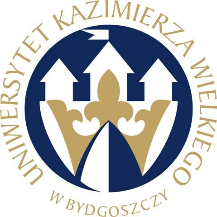 W BYDGOSZCZYul. Chodkiewicza 30, 85 – 064 Bydgoszcz, tel. 052 341 91 00 fax. 052 360 82 06NIP 5542647568 REGON 340057695www.ukw.edu.plWykonawca:..................................................................................................................................................................................................................................................................................................................(pełna Nazwa/firma, adres, w zależności od podmiotu: NIP/PESEL, KRS/CEIDG)reprezentowany przez:..................................................................................................................................................................................................................................................................................................................(imię, nazwisko, stanowisko/podstawa do reprezentacji)Oświadczenie Wykonawcy składane na podstawie art. 25a ust. 1 ustawy z dnia 29 stycznia 2004 r. - Prawo zamówień publicznych (dalej jako: ustawa Pzp), DOTYCZĄCE PRZESŁANEK WYKLUCZENIA Z POSTĘPOWANIANa potrzeby postępowania o udzielenie zamówienia publicznego pn. „DOSTAWA W RAMACH LEASINGU OPERACYJNEGO SAMOCHODU OSOBOWEGO” oświadczam, co następuje:OŚWIADCZENIA DOTYCZĄCE WYKONAWCY:Oświadczam, że nie podlegam wykluczeniu z postępowania na podstawie art. 24 ust 1 pkt 12-23 ustawy Pzp.Oświadczam, że nie podlegam wykluczeniu z postępowania na podstawie art. 24 ust. 5 pkt. 1 ustawy Pzp.__________________ dnia __ __ 2017 roku	________________________________(podpis)	Oświadczam, że zachodzą w stosunku do mnie podstawy wykluczenia z postępowania na podstawie art. ....................................................... ustawy Pzp (podać mającą zastosowanie podstawę wykluczenia spośród wymienionych w art. 24 ust. 1 pkt 13-14, 16-20 lub art. 24 ust. 5 ustawy Pzp). Jednocześnie oświadczam, że w związku z ww. okolicznością, na podstawie art. 24 ust. 8 ustawy Pzp podjąłem następujące środki naprawcze: ....................................................................................................................................................................................................................................................................................................................................................................................................................................................................................................................................................................................................................................................................__________________ dnia __ __ 2017 roku	________________________________(podpis)OŚWIADCZENIE DOTYCZĄCE PODMIOTU, NA KTÓREGO ZASOBY POWOŁUJE SIĘ WYKONAWCA:Oświadczam, że następujący/e podmiot/y, na którego/ych zasoby powołuję się w niniejszym postępowaniu, tj.: .............................................................................................................................. (podać pełną nazwę/firmę, adres, a także w zależności od podmiotu: NIP/PESEL, KRS/CEiDG) nie podlega/ją wykluczeniu z postępowania o udzielenie zamówienia.__________________ dnia __ __ 2017 roku	________________________________(podpis)OŚWIADCZENIE DOTYCZĄCE PODWYKONAWCY NIEBĘDĄCEGO PODMIOTEM, NA KTÓREGO ZASOBY POWOŁUJE SIĘ WYKONAWCA:Oświadczam, że następujący/e podmiot/y, będący/e podwykonawcą/ami: ......................................................................................................................... (podać pełną nazwę/firmę, adres, a także w zależności od podmiotu: NIP/PESEL, KRS/CEiDG), nie podlega/ą wykluczeniu z postępowania o udzielenie zamówienia.__________________ dnia __ __ 2017 roku	________________________________(podpis)OŚWIADCZENIE DOTYCZĄCE PODANYCH INFORMACJI:Oświadczam, że wszystkie informacje podane w powyższych oświadczeniach są aktualne i zgodne z prawdą oraz zostały przedstawione z pełną świadomością konsekwencji wprowadzenia Zamawiającego w błąd przy przedstawianiu informacji.__________________ dnia __ __ 2017 roku	________________________________(podpis)Numer sprawy: UKW/DZP-281-D-18/2017	Załącznik nr 3
UNIWERSYTET KAZIMIERZA WIELKIEGOW BYDGOSZCZYul. Chodkiewicza 30, 85 – 064 Bydgoszcz, tel. 052 341 91 00 fax. 052 360 82 06NIP 5542647568 REGON 340057695www.ukw.edu.plWykonawca:..................................................................................................................................................................................................................................................................................................................(pełna Nazwa/firma, adres, w zależności od podmiotu: NIP/PESEL, KRS/CEIDG)reprezentowany przez:..................................................................................................................................................................................................................................................................................................................(imię, nazwisko, stanowisko/podstawa do reprezentacji)Oświadczenie Wykonawcy składane na podstawie art. 25a ust. 1 ustawy z dnia 29 stycznia 2004 r. - Prawo zamówień publicznych (dalej jako: ustawa Pzp), DOTYCZĄCE SPEŁNIANIA WARUNKÓW UDZIAŁU W POSTĘPOWANIUNa potrzeby postępowania o udzielenie zamówienia publicznego pn. „DOSTAWA W RAMACH LEASINGU OPERACYJNEGO SAMOCHODU OSOBOWEGO” oświadczam, co następuje:INFORMACJA DOTYCZĄCA WYKONAWCY:Oświadczam, że spełniam warunki udziału w postępowaniu określone przez Zamawiającego w .......................................................................................................................................................(wskazać dokument i właściwą jednostkę redakcyjną dokumentu, w której określono warunki udziału w postępowaniu).__________________ dnia __ __ 2017 roku	________________________________(podpis)INFORMACJA W ZWIĄZKU Z POLEGANIEM NA ZASOBACH INNYCH PODMIOTÓW: 	Oświadczam, że w celu wykazania spełniania warunków udziału w postępowaniu, określonych przez zamawiającego w .................................................................................. (wskazać dokument i właściwą jednostkę redakcyjną dokumentu, w której określono warunki udziału w postępowaniu), polegam na zasobach następującego/ych podmiotu/ów: ..............................................................................................................................................................................................................w następującym zakresie: ......................................................................................................................................................................................................................................................................(wskazać podmiot i określić odpowiedni zakres dla wskazanego podmiotu).__________________ dnia __ __ 2017 roku	________________________________(podpis)OŚWIADCZENIE DOTYCZĄCE PODANYCH INFORMACJI:	Oświadczam, że wszystkie informacje podane w powyższych oświadczeniach są aktualne i zgodne z prawdą oraz zostały przedstawione z pełną świadomością konsekwencji wprowadzenia zamawiającego w błąd przy przedstawianiu informacji.__________________ dnia __ __ 2017 roku	________________________________(podpis)Numer sprawy: UKW/DZP-281-D-18/2017	Załącznik nr 4Składając ofertę w przetargu nieograniczonym pod nazwą:„DOSTAWA W RAMACH LEASINGU OPERACYJNEGO SAMOCHODU OSOBOWEGO”ja/my (imię i nazwisko)...........................................................................................................................................................reprezentując firmę(nazwa firmy)/będąc właścicielem*……….………………………………………............................................................................................jako – upoważniony na piśmie / wpisany w odpowiednim rejestrze lub ewidencji działalności gospodarczej *;w imieniu reprezentowanej przeze mnie/nas firmy oświadczam (-y), że:, wybór naszej oferty prowadzić będzie do powstania obowiązku podatkowego u Zamawiającego zgodnie z obowiązującymi przepisami o podatku od towarów i usług w zakresie dotyczącym:1.	wewnątrzwspólnotowego nabycia towarów,2.	importu usług lub towarów,3.	mechanizmu odwróconego obciążenia podatkiem VAT1,w zakresie następujących towarów/usług :część nr ……. poz. ………..	nazwa: ………………………………..……………………………………………………………………………………………………………………………………………………………………………………………………………………………………………………………………………………wartość podatku: ……………….. zł, stawka podatku ……….%VAT*niepotrzebne skreślićNumer sprawy: UKW/DZP-281-D-18/2017	Załącznik nr 5(Wykonawca w terminie 3 dni od dnia zamieszczenia na stronie internetowej Zamawiającego informacji, o której mowa w art. 86 ust. 5 ustawy Pzp, przekaże Zamawiającemu oświadczenie w formie pisemnej o przynależności lub braku przynależności do tej samej grupy kapitałowej, o której mowa w art. 24 ust. 1 pkt 23 ustawy Pzp.)W związku z złożeniem oferty w przetargu nieograniczonym pod nazwą:„DOSTAWA W RAMACH LEASINGU OPERACYJNEGO SAMOCHODU OSOBOWEGO”informuję, że należę/nie należę* do grupy kapitałowej w rozumieniu ustawy z dnia 16 lutego 2007 r. o ochronie konkurencji i konsumentów (Dz. U. z 2015r. poz. 184,1618 i 1634) w stosunku do Wykonawców, którzy złożyli ofertę/ofertę częściową w niniejszym postępowaniu.W załączeniu przedstawiam listę podmiotów należących do tej samej grupy kapitałowej – jeśli dotyczy:Lista podmiotów należących do tej samej grupy kapitałowej***	niepotrzebne skreślić**	w załączeniu dowody wskazujące, że istniejące między Wykonawcami należącymi do tej samej grupy kapitałowej powiązania nie prowadzą do zakłócenia uczciwej konkurencji w postępowaniu o udzielenie zamówieniaRozdział 3ISTOTNE DLA STRON POSTANOWIENIA UMOWYUmowa nr UKW/DZP-281-D-18 /2017zawarta w dniu ………….. roku pomiędzy:1.	 Uniwersytetem Kazimierza Wielkiego w Bydgoszczy, adres: 85 – 064 Bydgoszcz, 
ul. Chodkiewicza 30, NIP 5542647568, REGON 340057695, zwanym dalej „Zamawiającym”, reprezentowanym przez:mgr Renatę Malak – Kanclerza UKWprzy kontrasygnacie mgr Renaty Stefaniak – Kwestoraa2. 	……………………………………………………………………………………………………………….. ……………………………………………………………………………………………………………….. ………………………………………………………………………………………………………………..…………………...……………………………………………………………………………………………..	Niniejsza umowa jest następstwem wyboru przez Zamawiającego oferty Wykonawcy w postępowaniu prowadzonym w trybie przetargu nieograniczonego, zgodnie z art. 39 ustawy z dnia 29 stycznia 2004 r.- Prawo zamówień publicznych (Dz. U. z 2017 r. poz. 1579).§ 1Przedmiot umowyPrzedmiotem umowy jest dostawa w ramach leasingu operacyjnego fabrycznie nowego samochodu osobowego z prawem wykupu, zgodnie z ofertą Wykonawcy złożoną w postępowaniu pn. „Dostawa w ramach leasingu operacyjnego samochodu osobowego”, nr sprawy UKW/DZP-281-D-18/2017 oraz opisem przedmiotu zamówienia zawartym w Rozdziale 4 SIWZ jako integralna część niniejszej umowy.Wykonawca zobowiązuje się oddać Zamawiającemu do używania fabrycznie nowy samochód o parametrach technicznych, konstrukcyjnych i funkcjonalnych oraz wyposażeniu zgodnym z opisem przedmiotu zamówienia stanowiącym załącznik nr 1 do Umowy, jako jej integralna część.Zamawiającemu przysługuje prawo wykupu przedmiotu leasingu po zakończeniu Umowy.Wykonawca wyda Zamawiającemu samochód w takim stanie, w jakim znajdował się on w chwili wydania Wykonawcy przez Zbywcę.Wykonawca zobowiązuje się ubezpieczać samochód będący przedmiotem leasingu na warunkach nie mniej korzystnych niż określone w opisie przedmiotu zamówienia przez okres pierwszych 12 miesięcy.§ 2Termin wykonania przedmiotu umowy oraz warunki dostawyDostawa samochodu nastąpi w terminie do … miesięcy od dnia zawarcia umowy.Wykonawca zobowiązany jest powiadomić Zamawiającego z dwudniowym wyprzedzeniem o dokładnym terminie dostawy pojazdu.Przedmiot leasingu Wykonawca dostarczy na swój koszt i ryzyko do Zamawiającego mającego siedzibę przy ul. Chodkiewicza 30 w Bydgoszczy, w godz. 8:00-14:00 od poniedziałku do piątku. Wykonawca ponosi pełną odpowiedzialność za transport samochodu do siedziby Zamawiającego, w szczególności z tytułu utraty lub uszkodzenia samochodu.Dniem dostarczenia przedmiotu umowy jest dzień podpisania przez Strony Umowy protokołu zdawczo – odbiorczego.W przypadku protokolarnego ustalenia w trakcie odbioru, że dostarczony pojazd nie spełnia wymogów określonych w załączniku nr 1 Umowy, Zamawiający nie dokona odbioru przedmiotu umowy a Wykonawca w terminie do 4 dni roboczych, licząc od dnia sporządzenia protokołu zdawczo–odbiorczego wskazującego braki lub nieprawidłowości ujawnione w przedmiocie leasingu w czasie odbioru lub w innym uzgodnionym przez strony terminie, zobowiązany jest do dostarczenia nowego pojazdu zgodnego z wymaganiami Zamawiającego, określonymi w opisie przedmiotu zamówienia (załącznik nr 1 do Umowy).Podpisany bez zastrzeżeń przez Strony protokół odbioru pojazdu stanowić będzie dowód przekazania przedmiotu leasingu do korzystania w stanie przydatnym do umówionego użytku.Za dotrzymanie terminu dostawy samochodu określonej w ust. 1, przyjmuje się datę podpisania przez Zamawiającego bez zastrzeżeń protokołu zdawczo – odbiorczego, o którym mowa w ust. 6.§ 3Osoby odpowiedzialne za realizację umowyOsobą odpowiedzialną za realizację umowy ze strony Zamawiającego jest: Małgorzata Matuszewska, adres e-mail: ..………………………………………………………… tel. 52/34-19-249Osobą odpowiedzialną za realizację umowy ze strony Wykonawcy jest: ………………….…………..…, adres e-mail: ..………………………………………………………… tel. …………………………………..…Strony ustalają iż w sprawie realizacji niniejszej umowy będą kontaktować się drogą elektroniczną na adresy wskazane w ust. 1 i ust. 2, chyba, że umowa stanowi inaczej.Czynności do których odnosi się elektroniczny sposób komunikacji mogą w razie potrzeby być dokonywane również w formie pisemnej.Osoby, o których mowa w ust. 1 i 2 są również uprawnione do dokonania czynności, o których mowa w § 2 ust. 4.§ 4Wynagrodzenie1.	Za wykonanie przedmiotu umowy Wykonawca otrzyma wynagrodzenie w wysokości:wynagrodzenie brutto: .......................... PLN(słownie: .................................................................................................................................... )Wynagrodzenie brutto obejmuje:pierwszą ratę (opłatę początkową) 10% wartości brutto pojazdu: ………….. PLN brutto (słownie: ………………………………… )ubezpieczenie (OC, AC, NW, ASSISTANCE) na okres pierwszych 12 miesięcy: ………….. PLN brutto (słownie: ………………………………… )pierwszą rejestrację: ………….. PLN brutto (słownie: ………………………………… )sumę rat leasingowych (35 równych, miesięcznych rat): ………….. PLN brutto (słownie: ………………………………… )wartość wykupu przedmiotu leasingu, stanowiącą 1% wartości samochodu: ………….. PLN brutto (słownie: ………………………………… )2.	Wartość wykupu Zamawiający uiści Wykonawcy wraz z ostatnią ratą leasingową.3.	Wykonawca po otrzymaniu wartości wykupu przedmiotu leasingu przekaże Zamawiającemu w terminie 7 dni dokumenty, stwierdzające przeniesienie własności na Zamawiającego.§ 4aWynagrodzenie Wykonawcy w przypadku powstania obowiązku podatkowego u ZamawiającegoStrony ustalają wysokość całkowitego wynagrodzenia Wykonawcy za wykonanie przedmiotu umowy określonego w § 1 na kwotę:netto: ................................2.	Zamawiający, na podstawie złożonego przez Wykonawcę oświadczenia o powstaniu obowiązku podatkowego u Zamawiającego dolicza podatek VAT zgodnie obowiązującymi przepisami o podatku od towarów i usług:Wartość oferty netto: ……………………………………………..Doliczony podatek VAT: …………………………………………Wartość oferty brutto po doliczonym podatku: …….………………………..(słownie: …………………………………………………………………………… )§ 5Warunki płatnościWynagrodzenie, o którym mowa w § 4 ust. 1 zawiera wszystkie koszty niezbędne do prawidłowego wykonania przedmiotu umowy.Zapłata wynagrodzenia, o którym mowa w § 4 ust 1 nastąpi w razie braku zastrzeżeń co do zgodności z przedmiotem umowy dostarczonego towaru.Zapłata wynagrodzenia, o którym mowa w § 4 ust. 1 następować będzie sukcesywnie, przelewem bankowym na rachunek bankowy Wykonawcy wskazany w fakturze, na podstawie harmonogramu spłat rat leasingowych, stanowiącym załącznik nr 2 do umowy, jako jej integralna część, pod warunkiem dostarczenia faktury VAT do Zamawiającego, przed upływem terminu zapłaty wskazanego w harmonogramie z poniższymi zastrzeżeniami:ubezpieczenie (OC, AC, NW, ASSISTANCE) na okres pierwszych 12 miesięcy płatne przelewem bankowym na rachunek bankowy Wykonawcy wskazany w fakturze w terminie 30 dni od daty otrzymania przez Zamawiającego prawidłowo wystawionej fakturypierwsza rejestracja płatna przelewem bankowym na rachunek bankowy Wykonawcy wskazany w fakturze w terminie 30 dni od daty otrzymania przez Zamawiającego prawidłowo wystawionej faktury.Strony postanawiają, że dniem zapłaty jest dzień obciążenia rachunku bankowego Zamawiającego.Wykonawca nie może bez uprzedniej zgody Zamawiającego wyrażonej na piśmie dokonać przelewu wierzytelności z tytułu wynagrodzenia, o którym mowa w § 4 ust. 1.Wynagrodzenie, o którym mowa w § 4 ust. 1 składa się z kwot określonych w załączniku nr 2.§ 6Wykonawca zobowiązuje się:informować Zamawiającego o wszelkich zapytaniach skierowanych do Wykonawcy przez organy lub osoby trzecie, dotyczących przedmiotu leasingu lub w wyniku których jest zobowiązany ujawnić informację o Zamawiającym lub przedmiocie leasingu, w terminie 7 dni od dnia otrzymania zapytania. Wykonawca jest także zobowiązany do informowania Zamawiającego o zakresie i treści udzielonych tym organom lub osobom informacji najpóźniej w dniu następnym po dniu, w którym przekazał informację temu organowi lub osobie trzeciej, chyba że z powszechnie obowiązującego prawa wynika zakaz informowania Zamawiającego o takim zapytaniu;ubezpieczyć samochód w zakresie i na warunkach nie mniej korzystnych niż warunki, określone w SIWZ oraz w opisie przedmiotu zamówienia (załączniku nr 1 do Umowy) przez pierwsze 12 miesięcy;terminowo opłacić składki ubezpieczenia, zawrzeć umowy ubezpieczenia oraz przedstawić Zamawiającemu dokumenty potwierdzające opłacenie składek ubezpieczenia;nie obciążać przedmiotu leasingu prawami na rzecz osób trzecich;nie przelewać swoich praw wynikających z niniejszej umowy na osoby trzecie, bez uprzedniej pisemnej zgody Zamawiającego, pod rygorem nieważności;przedłożyć Zamawiającemu w terminie do 21 dni od daty odbioru przedmiotu leasingu uzupełnienie harmonogramu spłat rat leasingowych zawierające terminy zapłaty rat.Zamawiający zobowiązuje się:korzystać z samochodu w sposób zgodny z jego przeznaczeniem;utrzymywać przedmiot leasingu w stanie przydatnym do umówionego użytku przez cały okres obowiązywania umowy oraz dokonywania wszelkich napraw koniecznych do zachowania samochodu w stanie nie pogorszonym;ponosić wszelkie koszty i opłaty związane z użytkowaniem samochodu;nie dokonywać przebudowy samochodu;informować Wykonawcę o ujawnionych w przedmiocie leasingu wadach,dokonywać przeglądów i napraw gwarancyjnych pojazdu w ASO.§ 7W razie zaistnienia istotnej zmiany okoliczności powodującej, że wykonanie Umowy nie leży w interesie publicznym, czego nie można było przewidzieć w chwili zawarcia Umowy, Zamawiający może odstąpić od Umowy w terminie 30 dni od powzięcia wiadomości o tych okolicznościach.W przypadku, o którym mowa w ust. 1, Wykonawca może żądać wyłącznie wynagrodzenia należnego z tytułu wykonania części Umowy.Umowa wygasa z upływem 36 miesięcy od dnia wydania przedmiotu leasingu.Umowa wygasa w przypadku utraty lub zniszczenia przedmiotu leasingu z przyczyn zawinionych przez Zamawiającego lub działania siły wyższej. Nie zwalnia to Zamawiającego z obowiązku zapłaty pozostałych do końca okresu, na który została zawarta Umowa rat leasingowych.Rozwiązanie Umowy, w przypadku wskazanym w ust.1 powinno nastąpić w formie pisemnej pod rygorem nieważności ze wskazaniem okoliczności uzasadniających tę czynność.Zakazuje się istotnych zmian postanowień zawartej Umowy w stosunku do treści oferty, na podstawie której dokonano wyboru Wykonawcy, za wyjątkiem przypadków wymienionych w § 9.§ 8Kary umowneWykonawca zapłaci Zamawiającemu karę umowną:za opóźnienie w dostawie przedmiotu umowy - w wysokości 0,2 % wynagrodzenia brutto o jakim mowa w § 4 ust. 1 za każdy dzień opóźnienia, liczony od dnia następnego przypadającego po dniu, w którym zgodnie z Umową miała nastąpić dostawa do dnia dostawy włącznie.za opóźnienie w przekazaniu dokumentów potwierdzających ubezpieczenie pojazdu - w wysokości 0,2 % wynagrodzenia brutto o jakim mowa w § 4 ust. 1 za każdy dzień opóźnienia, liczony od dnia następnego przypadającego po dniu, w którym zgodnie z Umową miało nastąpić przekazaniu dokumentów potwierdzających ubezpieczenie pojazdu do dnia przekazania w/w dokumentów pojazdu włącznie.Zamawiający ma prawo do dochodzenia odszkodowania uzupełniającego na zasadach ogólnych w przypadku, gdy szkoda przewyższa wartość zastrzeżonych kar umownych.§ 9Zmiany umowy1.	Zmiana postanowień umowy może nastąpić – pod rygorem nieważności - w formie pisemnego aneksu tylko w przypadkach przewidzianych w art. 144 ustawy z dnia 29 stycznia 2004 r. Prawo zamówień publicznych (Dz. U. z 2017 r. poz. 1579).Ponadto zmiany umowy mogą nastąpić w razie:1)	zmiany osób odpowiedzialnych za realizację umowy,2)	wystąpienia zmiany obowiązujących przepisów prawa mających wpływ na realizację umowy,3)	zmiany terminu wykonania umowy, wynikającej ze zmiany okresu leasingu.2.	Strona wnioskująca o zmianę umowy przedkłada drugiej Stronie pisemne uzasadnienie konieczności wprowadzenia zmian do umowy.§ 10Postanowienia końcoweW sprawach nieuregulowanych Umową mają zastosowanie powszechnie obowiązujące przepisy, w szczególności przepisy kodeksu cywilnego.Wszelkie spory wynikłe z tej umowy będzie w pierwszej instancji rozstrzygał sąd powszechny właściwy dla siedziby Zamawiającego.Umowę sporządzono w 3 (trzech) jednobrzmiących egzemplarzach, z których 1 (jeden) egzemplarz otrzymuje Wykonawca, 2 (dwa) egzemplarze Zamawiający.	Zamawiający	Wykonawca	.........................................................	.........................................................Załączniki:1. Opis przedmiotu zamówienia2. Harmonogram spłat rat leasingowychRozdział 4OPIS PRZEDMIOTU ZAMÓWIENIAI.	Leasing operacyjny wraz z opcją wykupu1.	Rodzaj rat leasingowych: równe, stała stopa procentowa2.	Okres leasingu: 36 miesięcy3.	Pierwsza rata (opłata początkowa): 10% wartości brutto pojazdu4.	Opłata manipulacyjna: 0,00 PLN5.	Wartość wykupu: 1% wartości brutto pojazdu6.	Pierwsza rata (opłata początkowa) płatne w terminie do 30 dni od daty odbioru pojazdu, pozostałe raty płatne sukcesywnie, co miesiąc, zgodnie z harmonogramem7.	Ubezpieczenie (OC, AC, NW, ASSISTANCE) na okres pierwszych 12 miesięcy płatne w terminie do 30 dni od daty odbioru pojazdu8.	Pierwsza rejestracja płatna w terminie do 30 dni od daty odbioru pojazduII.	Wymagania dotyczące samochoduSamochód fabrycznie nowy, wyprodukowany minimum w 2017r., o przebiegu nie wyższym niż 1000km, bezwypadkowy, wolny od wad konstrukcyjnych, wykonawczych, materiałowychSamochód reprezentacyjny – 7 + 1 kierowcapojemność silnika do 2000cm3 o mocy do 180KMwymiary:	całkowita długość – 5,30-5,50mrozstaw osi – 3,30-3,55mwysokość – do 2mlakier metalikpaliwo – olej napędowyzamek centralny z alarmemkamera cofaniakomputer pokładowyjęzyk komunikatów – j. polskiukład ABS z systemami EBD i EBA tj. elektronicznym rozdziałem siły hamowania i wspomaganiem hamowania awaryjnegoKolumna kierownicy regulowana w dwóch płaszczyznach, po lewej stronie pojazduPrzyciski sterowania na kole kierownicyElektrycznie sterowane szyby przednieElektrycznie sterowane szyby kierowcy jednoimpulsowoElektrycznie sterowane i podgrzewane lusterka zewnętrznePrzyciemnione szyby w tylnej części nadwoziaOgrzewanie tylnej szybySystem monitorowania ciśnienia w oponachPełnowymiarowe koło zapasowePrzedni zderzak i elementy boczne tylnego zderzaka w kolorze nadwoziaPrzednie poduszki powietrzne kierowcy i pasażeraKlimatyzacja automatyczna z nawiewem na przód i tyłCzujnik temperatury zewnętrznejRegulowany fotel kierowcy (6 kierunków przód-tył, góra-dół, pochylenie oparcia, regulacja podparcia lędźwiowego)Podłokietnik fotela kierowcyPojedynczy komfortowy fotel pasażera z przodu z regulacją wysokości i podłokietnikiem3 miejsca siedzące w drugim rzędzie siedzeń, wyjmowane3 miejsca siedzeń w trzecim rzędzie siedzeń, wyjmowane i składaneGniazdko 12v na tablicy rozdzielczejPokryta tworzywem podłoga w tylnej części wnętrza panele do połowy wysokości ścian w tylnej części wnętrza z tworzywaPoduszki boczne i kurtynowe z przoduPrzesuwane lewe i prawe boczne drzwi przeszkloneFelgi aluminiowe 16 lub 17 (srebrne lub czarne)Tylne drzwi otwierane automatycznie z pilota lub przyciskuReflektory przeciwmgielneKluczyk bez selektywnego otwierania drzwiWelurowe dywaniki podłogoweIII.	Wszelkie koszty powstałe przy przekazaniu przedmiotu leasingu, takie jak transport do siedziby Zamawiającego i wszystkie inne ponosi Wykonawca.IV.	Zaoferowany pojazd ma posiadać gwarancję producenta.V.	Wraz z pojazdem Wykonawca ma obowiązek przekazać Zamawiającemu:-	komplet dokumentów dotyczących pojazdu-	2 kluczyki-	komplet dywaników gumowych dla kierowcy i pasażeraVI.	Zaoferowany pojazd ma spełniać wymagania techniczne określone przez obowiązujące w Polsce przepisy dla pojazdów poruszających się po drogach publicznych, w tym warunki techniczne wynikające z ustawy z dnia 20.06.1997r. Prawo o ruchu drogowym (t.j. Dz. U. z 2017 poz. 128) oraz rozporządzeń wykonawczych do tej ustawy oraz posiadać homologację wystawioną zgodnie z w/w ustawą.............................., dnia .....................……………………………………………………………………(podpisy upełnomocnionych  przedstawicieli Wykonawcy)SPECYFIKACJA ISTOTNYCH WARUNKÓW ZAMÓWIENIASPECYFIKACJA ISTOTNYCH WARUNKÓW ZAMÓWIENIADOSTAWA W RAMACH LEASINGU OPERACYJNEGO SAMOCHODU OSOBOWEGODOSTAWA W RAMACH LEASINGU OPERACYJNEGO SAMOCHODU OSOBOWEGO„DOSTAWA W RAMACH LEASINGU OPERACYJNEGO SAMOCHODU OSOBOWEGO”„DOSTAWA W RAMACH LEASINGU OPERACYJNEGO SAMOCHODU OSOBOWEGO”L.p.Termin dostawy (w miesiącach)Punktacja1.1 miesiąc32.2 miesiące23.3 miesiące1Światła do jazdy dziennej LED zintegrowane z lampą fabrycznąŚwiatła do jazdy dziennej LED zintegrowane z lampą fabrycznąTakNieIlość punktów w badanej ofercie10Wlot powietrza z elementami chromowanymiWlot powietrza z elementami chromowanymiTakNieIlość punktów w badanej ofercie10(nazwa Wykonawcy/Wykonawców)OFERTA………..………, dnia ……- ……- 2017 r.……............................................                                                         (podpis Wykonawcy
lub upoważnionego przedstawiciela)Lp.Nazwa podmiotu, adres………..………, dnia ……- ……- 2017 r.……............................................                                                         (podpis Wykonawcy
lub upoważnionego przedstawiciela)